Zapytanie ofertowe na:usługę dotyczącą realizacji i montażu filmów w ramach projektu „Program kaskadowych szkoleń dla pracowników samorządów terytorialnych w zakresie projektowania i gospodarowania zielenią w miastach”Zamawiający - Instytut Rozwoju Miast i Regionów, 03-782 Warszawa, ul. Targowa 45, Adres korespondencyjny: 30-015 Kraków, ul. Cieszyńska 2Zamówienie jest dofinansowane ze środków Narodowego Funduszu Ochrony Środowiska i Gospodarki Wodnej w ramach programu priorytetowego nr 5.5 „Międzydziedzinowe Edukacja ekologiczna”. Opis przedmiotu zamówienia:92111000-2  Usługi produkcji filmów kinowych i wideo92111200-4  Produkcja filmów reklamowych, propagandowych i informacyjnych i taśm wideoPrzedmiotem zamówienia jest wykonanie usługi polegającej na:przygotowaniu scenariusza,produkcji filmowej (nagranie i montaż filmów)przeniesieniu majątkowych praw autorskichdla wymienionych poniżej wydarzeń:UWAGA: Zamawiający zastrzega możliwość wyboru miasta na terenie Polski. Informację o miejscu nagrania Zamawiający przekaże Wykonawcy najpóźniej na 3 dni przed planowanym terminem świadczenia usług.Termin realizacji usługi: grudzień 2019 – wrzesień 2021Miejsce: Warszawa oraz wybrane miasto na terenie PolskiZamawiający nie dopuszcza składanie ofert częściowych.Szczegółowy opis przedmiotu zamówienia znajduje się w załączniku nr 1 do Zapytania.Warunki udziału w postępowaniu i dokumenty potwierdzające ich spełnianie:O udzielenie zamówienia może ubiegać się wykonawca, który:nie podlega wykluczeniu z postępowania na podstawie okoliczności, o których mowa w art. 24 ust. 1 ustawy Prawo zamówień publicznych;Na potwierdzenie tej okoliczności wykonawca zobowiązany jest złożyć oświadczenie o braku podstaw do wykluczenia wykonawcy z postępowania – załącznik nr 2 do Zapytania.spełnia warunki udziału w postępowaniu określone w pkt 2.2. ZapytaniaWykonawca musi spełniać następujące warunki udziału w postępowaniu:Wykonawca posiada wiedzę i doświadczenie niezbędne do realizacji zamówienia, przez co rozumie się:Wykonawca musi wykazać się minimum 3 nagraniami zrealizowanymi w ciągu roku na przestrzeni ostatnich 3 lat przed upływem terminu składania ofert, a jeżeli okres prowadzenia działalności jest krótszy – w tym okresie, wykonał należycie co najmniej 9  usług tego typu.  Na potwierdzenie tej okoliczności wykonawca zobowiązany jest przedłożyć wypełniony Wykaz usług – Załącznik nr 3 do zapytania.W przypadku nie spełniania warunków, o których mowa w pkt 2.1 i 2.2. oferta wykonawcy nie będzie podlegała rozpatrzeniu.Kryteria oceny ofertCena brutto za całość przedmiotu zamówienia –znaczenia (Wc) 80% ceny + 20% gwarantowana/deklarowana przez Wykonawcę liczba wyświetleń     Kryterium promocji, w tym gwarantowana/deklarowana przez Wykonawcę liczba wyświetleń  –znaczenia (Kp) 0 punktów - mniej niż 100 gwarantowanych wyświetleń każdego filmu opracowanego przez Wykonawcę w ramach zamówienia,10 punktów - minimum 100 gwarantowanych wyświetleń  każdego filmu opracowanego przez Wykonawcę w ramach zamówienia,20 punktów -  minimum 200 gwarantowanych wyświetleń  każdego filmu opracowanego przez Wykonawcę w ramach zamówienia.Sposób dokonania oceny oferty wg wzoru:WC = [((Cn : Cb) x 100 pkt)*80% ]+ [Kp *20%]WC – wartość punktowa ceny bruttoCn – cena brutto najniższaCb – cena brutto badanej ofertyKp – kryterium promocjiWybór oferty najkorzystniejszej:  Oferty wykonawców nie spełniających warunków opisanych w pkt 2 Zapytania jak również obejmujących inny zakres zamówienia niż wyspecyfikowany w Zapytaniu nie będą podlegały ocenie.Zamówienie udzielone zostanie temu wykonawcy, którego oferta spełnia wymagania niniejszego ogłoszenia i uzyska najwyższą liczbę punktów w ramach kryteriów, o których mowa w pkt 3.W przypadku braku możliwości dokonania wyboru oferty najkorzystniejszej ze względu na to, że złożono oferty, które otrzymały taką samą liczbę punktów w ramach kryteriów oceny ofert, zamawiający wybierze ofertę z niższą ceną. W przypadku złożenia ofert o takiej samej cenie zamawiający wezwie wykonawców, którzy złożyli te oferty, do złożenia w terminie określonym przez zamawiającego ofert dodatkowych, które nie mogą być gorsze niż oferty pierwotnie złożone.W przypadku, gdy Wykonawca, którego oferta została wybrana, będzie uchylał się od zawarcia umowy na warunkach wynikających z niniejszego ogłoszenia i złożonej oferty, Zamawiający może wybrać kolejną najkorzystniejszą ofertę spośród złożonych ofert, bez przeprowadzania ich ponownej oceny. Zamawiający może następnie procedurę tą ponowić.Określenie warunków zmiany umowy i warunków płatności (o ile dotyczy):Zgodnie ze wzorem umowy – załącznik nr 4 do ZapytaniaTermin realizacji zamówienia:Zgodnie z opisem przedmiotu zamówienia.Okres gwarancji (o ile dotyczy)::Nie dotyczy.Inne istotne warunki zamówienia (o ile dotyczy):W toku badania i oceny złożonych ofert Zamawiający może żądać udzielenia przez Wykonawców wyjaśnień dotyczących treści złożonych przez nich ofert i dokumentów.Zamawiający odrzuci ofertę Wykonawcy w przypadkach określonych w art. 89 ustawy PZP.Zamawiający przewiduje możliwości jednokrotnego uzupełniania dokumentów w toku postępowania (poza możliwością uzupełnienia formularza ofertowego).Zamawiający zastrzega sobie prawo do potrącenia ze wskazanej ceny/wynagrodzenia wykonawcy podatków i składek, które zgodnie z odrębnymi przepisami jest obowiązany uiścić Zamawiający (dotyczy m.in. osób fizycznych nie prowadzących działalności gospodarczej).Zamówienie nie może być udzielone podmiotom powiązanym z zamawiającym osobowo lub kapitałowo. Przez powiązania kapitałowe lub osobowe rozumie się wzajemne powiązania pomiędzy zamawiającym lub osobami upoważnionymi do zaciągania zobowiązań w imieniu zamawiającego lub osobami wykonującymi w imieniu beneficjenta czynności związane z przygotowaniem i przeprowadzeniem procedury wyboru wykonawcy a wykonawcą, polegające w szczególności na:uczestniczeniu w spółce, jako wspólnik spółki cywilnej lub spółki osobowej;posiadaniu, co najmniej 10% udziałów lub akcji;pełnieniu funkcji członka organu nadzorczego lub zarządzającego, prokurenta, pełnomocnika;pozostawaniu w związku małżeńskim, w stosunku pokrewieństwa lub powinowactwa w linii prostej, pokrewieństwa drugiego stopnia lub powinowactwa drugiego stopnia w linii bocznej lub w stosunku przysposobienia, opieki lub kurateli.W przypadku zaistnienia takiej sytuacji wykonawca zostanie wykluczony z postępowania.Sposób przygotowania oferty:Ofertę należy sporządzić w języku polskim na załączonym druku ’’Formularz ofertowy” – załącznik nr 5 do Zapytania oraz załączyć wymagane dokumenty podpisane przez wykonawcę.Zamawiający wymaga przedłożenia następujących dokumentów do oferty:Dokumenty, z których wynika umocowanie do złożenia oferty dla osoby, która podpisała ofertę (chyba, że umocowanie to wynika z ogólnodostępnych rejestrów tj. KRS i CEIDG).Oświadczenie o braku podstaw do wykluczenia wykonawcy z postępowania – załącznik nr 2 do Zapytania.Wykaz usług – Załącznik nr 3 do zapytania Ofertę można złożyć:w formie pisemnej – pod adresem: Instytut Rozwoju Miast i Regionów, ul. Targowa 45, 03-728 Warszawa, tel. +48 22 619 78 17 z dopiskiem: Agnieszka Barszczewska- Woszczyk - wówczas na kopercie należy umieścić dodatkowo napis:Oferta na usługę dotyczącą realizacji i montażu filmów w ramach projektu „Program kaskadowych szkoleń dla pracowników samorządów terytorialnych w zakresie projektowania i gospodarowania zielenią w miastach”Termin składania ofert: 6.12.2019 r.	ALBOw formie elektronicznej na adres mailowy: abarszczewska-woszczyk@igpim.plUWAGA: zamawiający nie przewiduje sesji publicznego otwarcia ofert.Ofertę należy złożyć w terminie do dnia 6.12.2019r. do godz. 10.00 w jednej z form wskazanych powyżej.Uwagi końcowe:Pytania dotyczące prowadzonego pytania można zadawać w formie mailowej na adres:  abarszczewska-woszczyk@igpim.pl Informacja o wyborze najkorzystniejszej oferty zostanie zamieszczona na stronie internetowej www.irmir.pl i przesłana Wykonawcom, którzy złożyli oferty.Zamawiający zawrze z wybranym Wykonawcą umowę o treści zgodne z załącznikiem nr 4 do zapytania. Zamawiający zawiadomi wybranego Wykonawcę o miejscu i terminie podpisania umowy.W przypadku, gdy Wykonawca, którego oferta została wybrana, uchyla się od zawarcia umowy, Zamawiający może wybrać ofertę najkorzystniejszą spośród pozostałych ofert bez przeprowadzania ich ponownego badania i oceny.Zamawiający zastrzega sobie prawo zmiany umowy w przypadku zmiany ilości uczestników, z powodów niezależnych od Zamawiającego np. rezygnacja uczestnika z udziału w projekcie, choroba uczestnika. W takim przypadku zmniejszeniu podlega ilość uczestników przy zastosowaniu stawki z oferty cenowej złożonej przez Wykonawcę w niniejszym postępowaniu;Zamawiający zastrzega sobie prawo do odstąpienia od realizacji zamówienia bez podania przyczyny, w szczególności w przypadku przekroczenia kwoty jaką Zamawiający zamierzał przeznaczyć na sfinansowanie zamówienia.Zgodnie z art. 13 ust. 1 i 2 rozporządzenia Parlamentu Europejskiego i Rady (UE) 2016/679 z dnia 27 kwietnia 2016 r. w sprawie ochrony osób fizycznych w związku z przetwarzaniem danych osobowych i w sprawie swobodnego przepływu takich danych oraz uchylenia dyrektywy 95/46/WE (ogólne rozporządzenie o ochronie danych) (Dz. Urz. UE L 119 z  04.05.2016, str. 1), dalej „RODO”, informuję, że:administratorem Pani/Pana danych osobowych jest Zamawiający.Kontakt ws ochrony danych osobowych: sekretariat@irm.krakow.pl tel:+48 12 634-29-53 wew.16Pani/Pana dane osobowe przetwarzane będą na podstawie art. 6 ust. 1 lit. c RODO w celu związanym z niniejszym postępowaniem o udzielenie zamówienia publicznego.odbiorcami Pani/Pana danych osobowych będą osoby lub podmioty, którym udostępniona zostanie dokumentacja postępowania oraz odpowiednie organy kontrole w zakresie ich kompetencji;  Pani/Pana dane osobowe będą przechowywane przez okres trwałości realizowanego projektu tj. przez :5 lat,   Dane te mogą być przechowywane przez okres dłuższy niż wskazany, o ile wynika to z ustawy z dnia 14 lipca 1983 r. o narodowym zasobie archiwalnym i archiwach (t.j. Dz. U. z 2018 r. 
poz. 217 z późn. zm.) i przepisów wykonawczych do tej ustawy.obowiązek podania przez Panią/Pana danych osobowych bezpośrednio Pani/Pana dotyczących jest wymogiem ustawowym określonym w przepisach ustawy Pzp, związanym z udziałem w postępowaniu 
o udzielenie zamówienia publicznego; konsekwencje niepodania określonych danych wynikają z ustawy Pzp;  w odniesieniu do Pani/Pana danych osobowych decyzje nie będą podejmowane w sposób zautomatyzowany, stosowanie do art. 22 RODO;posiada Pani/Pan:na podstawie art. 15 RODO prawo dostępu do danych osobowych Pani/Pana dotyczących;na podstawie art. 16 RODO prawo do sprostowania Pani/Pana danych osobowych  (Wyjaśnienie: skorzystanie z prawa do sprostowania nie może skutkować zmianą wyniku postępowaniana podstawie art. 18 RODO prawo żądania od administratora ograniczenia przetwarzania danych osobowych z zastrzeżeniem przypadków, o których mowa w art. 18 ust. 2 RODO (prawo do ograniczenia przetwarzania nie ma zastosowania w odniesieniu do przechowywania, w celu zapewnienia korzystania ze środków ochrony prawnej lub w celu ochrony praw innej osoby fizycznej lub prawnej, lub z uwagi na ważne względy interesu publicznego Unii Europejskiej lub państwa członkowskiego);  prawo do wniesienia skargi do Prezesa Urzędu Ochrony Danych Osobowych, gdy uzna Pani/Pan, że przetwarzanie danych osobowych Pani/Pana dotyczących narusza przepisy RODO;nie przysługuje Pani/Panu:w związku z art. 17 ust. 3 lit. b, d lub e RODO prawo do usunięcia danych osobowych;prawo do przenoszenia danych osobowych, o którym mowa w art. 20 RODO;na podstawie art. 21 RODO prawo sprzeciwu, wobec przetwarzania danych osobowych, gdyż podstawą prawną przetwarzania Pani/Pana danych osobowych jest art. 6 ust. 1 lit. c RODO.Ponadto Zamawiający informuje, iż:w przypadku gdy wykonanie obowiązków, o których mowa w art. 15 ust. 1-3 rozporządzenia 2016/679, wymagałoby niewspółmiernie dużego wysiłku, zamawiający może żądać od osoby, której dane dotyczą, wskazania dodatkowych informacji mających na celu sprecyzowanie żądania, w szczególności podania nazwy lub daty postępowania o udzielenie zamówienia publicznego lub konkursu;wystąpienie z żądaniem, o którym mowa w art. 18 ust. 1 rozporządzenia 2016/679, nie ogranicza przetwarzania danych osobowych do czasu zakończenia postępowania o udzielenie zamówienia publicznego lub konkursu.Załączniki:Załącznik nr 1 – Szczegółowy opis przedmiotu zamówieniaZałącznik nr 2 – Oświadczenie o braku podstaw do wykluczenia wykonawcy z postępowaniaZałącznik nr 3 – Wykaz usługZałącznik nr 4 – Wzór umowyZałącznik nr 5 - Formularz ofertowyZałącznik nr 1 do ZapytaniaSZCZEGÓŁOWY OPIS PRZEDMIOTU ZAMÓWIENIA (SOPZ)Zamówienie na usługę dotyczącą realizacji i montażu filmów w ramach projektu  „Program kaskadowych szkoleń dla pracowników samorządów terytorialnych w zakresie projektowania i gospodarowania zielenią w miastach”.Projekt uzyskał dofinansowanie z Narodowego Funduszu Ochrony Środowiska i Gospodarki Wodnej w ramach programu priorytetowego nr. 5.5 „Międzydziedzinowe Edukacja ekologiczna”.Opis przedmiotu zamówienia:1.    92111000-2  Usługi produkcji filmów kinowych i wideo        92111200-4  Produkcja filmów reklamowych, propagandowych i informacyjnych i taśm wideo2.    Przedmiotem zamówienia Przedmiotem zamówienia jest wykonanie usługi polegającej na:przygotowaniu scenariuszy filmów zgodnie z wytycznymi określonymi poniżej,produkcji filmowej - nagraniu i montażu filmów, polegających na: realizacji zdjęć i ujęć filmowych,wykonaniu potrzebnych grafik i animacji,zapewnieniu lektora, licencjonowanej muzyki (z uwzględnieniem opłaty licencyjnej za ewentualne wykorzystanie utworów),zapewnieniu rekwizytów niezbędnych do realizacji scenariusza,zapewnieniu niezbędnych do realizacji scenariusza osób realizujących projekt,przeniesieniu majątkowych praw autorskich wyprodukowanych materiałów (filmów, grafik, zdjęć)dla wymienionych poniżej wydarzeń w pkt. 2.1.Długość poszczególnych filmów określono w pkt. 2.1.2.1. Harmonogram usługiUWAGA: Zamawiający zastrzega możliwość wyboru miasta na terenie Polski. Informację o miejscu nagrania Zamawiający przekaże Wykonawcy najpóźniej na 3 dni przed planowanym terminem świadczenia usług.Termin realizacji usługi: grudzień 2019 – wrzesień 2021Miejsce: Warszawa oraz wybrane miasto na terenie PolskiTermin realizacji umowy: od 13  grudnia 2019r. do września 2021r.  O dokładnych terminach realizacji usługi Wykonawca będzie informowany najpóźniej 7 dni przed planowanym  nagraniem.Termin realizacji filmu z wystąpień prelegentów konferencji otwierającej: 13 grudnia 2019r., w godz. 10.00 -14.00. WarszawaMiejsce realizacji usługi:  Warszawa, Sala Konferencyjna Muzeum Warszawskiej Pragi, ul.Targowa 50/52Termin realizacji usługi: od grudzień 2019 do września  2021r.Miejsce realizacji usługi: Warszawa lub inne wskazane miejsce na terenie Polski3.    Konferencje oraz szkolenia przeznaczone są dla przedstawicieli urzędów miast  w zakresie zintegrowanego projektowania zieleni w mieście4.    Szczegółowy opis przedmiotu zamówienia Podstawowe wymagania dotyczące przygotowania propozycji scenariuszy filmów, webinariów:Filmy powinny w sposób dynamiczny i interesujący pokazać ideę przedsięwzięcia oraz poszczególne zakresy tematyczne.Sposób narracji filmów oraz prowadzenie fabuły musi zostać uzgodniony z Zamawiającym podczas pracy nad scenariuszami.Wykonawca zapozna się z materiałami informacyjnymi dotyczącymi przedsięwzięcia zamieszczonymi na stronie www.irmir.plW każdym materiale należy umieścić logotyp NFOŚiGW - link do logotypów NFOŚiGW: http://nfosigw.gov.pl/o-nfosigw/dla-mediow/logotypy/Oznakowanie filmów należy zrealizować zgodnie z Instrukcją oznakowania przedsięwzięć  oraz Księgi identyfikacji wizualnej http://nfosigw.gov.pl/oferta-finansowania/srodki-krajowe/informacje-ogolne/instrukcja-oznakowania-przedsiewziec/4.1. Filmy z wystąpieniami prelegentów z konferencji otwierającej (8 sztuk) Z każdej konferencji należy zrealizować po 8 krótkich (maksymalnie 10 minutowych) filmów z wystąpień prelegentów. na obu konferencjach przenikanych materiałami z prezentacji oraz zdjęciami. Filmy będą przeplatane wypowiedziami, materiałami graficznymi oraz komentarzami uczestników konferencji. Wykonawca najpóźniej na 5 dni przed nagraniem przekaże scenariusz filmu wraz z proponowanymi materiałami graficznymi, wypowiedziami oraz komentarzami do zatwierdzenia Zamawiającemu przed ostatecznym montażem filmu. W terminie 3 dni roboczych od przedstawienia scenariusza wraz z proponowanymi materiałami graficznymi, wypowiedziami oraz komentarzami Zamawiającemu przysługuje prawo do wprowadzenia poprawek, a Wykonawca zobowiązuje się nanieść poprawki w terminie 2 dni od zgłoszenia ich przez Zamawiającego.4.2. Filmy z wystąpieniami prelegentów z konferencji podsumowującej (łącznie 8) Z każdej konferencji należy zrealizować po 8 krótkich (maksymalnie 10 minutowych) filmów z wystąpień prelegentów. na obu konferencjach przenikanych materiałami z prezentacji oraz zdjęciami. Filmy będą przeplatane wypowiedziami, materiałami graficznymi oraz komentarzami uczestników konferencji. Wykonawca najpóźniej na 14 dni przed nagraniem przekaże scenariusz filmu wraz z proponowanymi materiałami graficznymi, wypowiedziami oraz komentarzami do zatwierdzenia Zamawiającemu przed ostatecznym montażem filmu. W terminie 7 dni roboczych od przedstawienia scenariusza wraz z proponowanymi materiałami graficznymi, wypowiedziami oraz komentarzami Zamawiającemu przysługuje prawo do wprowadzenia poprawek, a Wykonawca zobowiązuje się nanieść poprawki w terminie 5 dni od zgłoszenia ich przez Zamawiającego.4.3. Webinaria z zajęć szkoleniowych – realizacja sześciu zajęć (po 2 godziny dydaktyczne każde – 90 min) w formule webinariów, przy czym 2 zajęcia w czasie II etapu (IV kw. 2020) i 4 – w III etapie (I-II kw. 2021). Każde z 2-godzinnych zajęć należy nagrać w całości w wersji pełnej – 90 minut oraz w wersji skróconej – max. 30-minutowej. Wykonawca najpóźniej na 14 dni przed nagraniem przekaże scenariusz webinariów wraz z proponowanymi materiałami graficznymi, wypowiedziami oraz komentarzami do zatwierdzenia Zamawiającemu przed ostatecznym montażem webinariów. W terminie 7 dni roboczych od przedstawienia scenariusza webinariów wraz z proponowanymi materiałami graficznymi, wypowiedziami oraz komentarzami Zamawiającemu przysługuje prawo do wprowadzenia poprawek, a Wykonawca zobowiązuje się nanieść poprawki w terminie 5 dni od zgłoszenia ich przez Zamawiającego.4.4. Film przedstawiający standard „małej realizacji” (około 5-10 minut) Będzie przedstawiał sekwencję działań niezbędnych do właściwego zaprojektowania nasadzeń z małą architekturą z zaangażowaniem społeczności lokalnej do przygotowania wykonawstwa. Film zostanie zrealizowany w czasie zajęć oraz kilku sesji w miastach. Film prowadzić będzie przez kolejne etapy procesu, co będzie przenikane komentarzami uczestników szkoleń i mieszkańców uczestniczących w projektowaniu „małej architektury”.  Film należy zrealizować w czasie zajęć oraz w czasie kilku sesji w miastach, łącznie założono 4 dni zdjęciowe, przy czym sceny kręcone w Warszawie obejmą jeden dzień, a trzy dni zdjęcia w innych miejscowościach. Zamawiający wskaże wytypowane miasta najpóźniej 3 dni przed nagraniem. W scenariuszu założono nagranie komentarzy prowadzących szkolenia, uczestników szkoleń i mieszkańców wraz z przebitkami pokazującymi stan prac projektowych:Dlaczego projektowanie zieleni i małej architektury powinno być prowadzone przez fachowców i jak wtedy włączać w ten proces mieszkańców? – krótka wypowiedź ekspertów + komentarze mieszkańców miast z ocenami procesu włączeniaW jaki sposób projektować zieleń? – wskazówki na bazie krótkiej relacji ze szkolenia w WarszawieNa co mieszkańcy mogą mieć wpływ w projektowaniu zieleni i małej architektury i jak przygotować materiały dla nich, aby mogli z tego wpływu skorzystać? – krótka wypowiedź ekspertówJak zlecać zaprojektowanie lub zaprojektowanie i wykonawstwo nasadzeń zieleni i małej architektury? – wskazówki na bazie krótkiej relacji ze szkolenia w Warszawie + odesłanie do materiałów na stronie projektu (przykładowa dokumentacja przetargowa)Jak włączać mieszkańców w wykonanie nasadzeń i małej architektury? – krótkie wypowiedzi ekspertów prowadzących zajęcia + uczestników szkoleń + mieszkańcówJaka jest specyfika ogrodów społecznych? – krótkie wypowiedzi ekspertów prowadzących zajęcia + przykłady dobrych praktyk z wybranych miastWykonawca najpóźniej na 14 dni przed nagraniem przekaże scenariusz filmu wraz z proponowanymi materiałami graficznymi, wypowiedziami oraz komentarzami do zatwierdzenia Zamawiającemu przed ostatecznym montażem filmu z webinariów. W terminie 7 dni roboczych od przedstawienia scenariusza wraz z proponowanymi materiałami graficznymi, wypowiedziami oraz komentarzami Zamawiającemu przysługuje prawo do wprowadzenia poprawek, a Wykonawca zobowiązuje się nanieść poprawki w terminie 5 dni od zgłoszenia ich przez Zamawiającego.5. Współpraca produkcyjna5.1. Po podpisaniu umowy Wykonawca przedstawi Zamawiającemu harmonogram prac nad filmami wymienionymi w pkt. 2.1.5.2. Przed przystąpieniem do zdjęć filmowych Wykonawca przedstawi Zamawiającemu do akceptacji scenariusze filmów łącznie z zawartością roboczej wersji ewentualnych tekstów lektorów, oraz udźwiękowieniem. Scenariusze muszą być zaakceptowane przez Zamawiającego.5.3. W trakcie realizacji filmu Wykonawca w miarę potrzeby prowadzić będzie robocze konsultacje  i uzgodnienia dotyczące zawartości filmu, a wynikające z procesu gromadzonego materiału filmowego i faktograficznego. Na tej podstawie dokonywane będą ewentualne korekty scenariusza i tekstu lektora. Wykonawca zobowiązuje się do udziału w co najmniej dziewięciu spotkaniach roboczych w siedzibie Zamawiającego. 5.4. Wykonawca zorganizuje kolaudację, podczas której przedstawi Zamawiającemu do akceptacji zmontowany materiał. W terminie 7 dni roboczych od przedstawienia zmontowanego materiału, Zamawiającemu przysługuje prawo do poprawek, a Wykonawca zobowiązuje się nanieść poprawki w terminie 7 dni od zgłoszenia ich przez Zamawiającego.5.5. Filmy mają być dostępne z napisami w jęz. polskim. 6. Wymagania techniczneServer: mp4Kodek video: H264Kodek audio: AACRozdzielczość: full HD 1920x1080 + wersja internetowaNagranie: kamerami full HDRejestrator audio: umożliwiający wpięcie (podłączenie) się do nagłośnienia zastanegoTermin dostarczenia nagrań: do 7 dniTermin wprowadzenia poprawek: do 7 dniIlość rund poprawek: 2Dostarczenie materiałów: na pendrive, w formie linku do pobrańArchiwizacja materiałów: u wykonawcy do końca umowy; cały zarchiwizowany materiał zostanie przekazany do Zamawiającego na 7 dni przed podpisaniem protokołu odbioru końcowego prac na dysku zewnętrznym.7. Prawa autorskie i licencje1. Wykonawca przeniesie na rzecz Zamawiającego całość autorskich praw majątkowych do utworu w rozumieniu ustawy o prawie autorskim i prawach pokrewnych, powstałych w ramach realizacji przedmiotu umowy, w zakresie rozporządzania i korzystania z nich bez ograniczeń co do terytorium, czasu, liczby egzemplarzy, na polach eksploatacji wymienionych w umowie. 2. W przypadku wykorzystania w przedmiocie umowy cudzych utworów lub ich fragmentów, nie należących do domeny publicznej lub nie objętych licencja Creative Commons, wykonawca zobowiązany będzie uzyskać od podmiotu uprawnionego w zakresie majątkowych praw autorskich zezwolenie na wykorzystanie danego utworu lub jego fragmentów w przedmiocie umowy w zakresie pól eksploatacji wymienionych w umowie.  Załącznik nr 2 do ZapytaniaZamawiający:Instytut Rozwoju Miast i Regionów,03-782 Warszawa, ul. Targowa 45,Adres korespondencyjny: 30-015 Kraków, ul. Cieszyńska 2Wykonawca:……………………………………………… …………………………………………………………………..………(pełna nazwa/firma, adres, w zależności od podmiotu: NIP/PESEL, KRS/CEiDG)reprezentowany przez:……………………………………………………………………………………………………………………(imię, nazwisko, stanowisko/podstawa do reprezentacji)Oświadczenie wykonawcyDOTYCZĄCE PRZESŁANEK WYKLUCZENIA Z POSTĘPOWANIANa potrzeby postępowania o udzielenie zamówienia publicznego na:usługę dotyczącą realizacji i montażu filmów w ramach projektu „Program kaskadowych szkoleń dla pracowników samorządów terytorialnych w zakresie projektowania i gospodarowania zielenią w miastach”…………….prowadzonego przez Instytut Rozwoju Miast i Regionów, oświadczam, co następuje:OŚWIADCZENIA DOTYCZĄCE WYKONAWCY:Oświadczam, że nie podlegam wykluczeniu z postępowania na podstawie okoliczności, o których mowa w art. 24 ust 1 pkt 12-23 ustawy Pzp.Oświadczam, że nie jestem powiązany osobowo lub kapitałowo z Zamawiającym.…………….……. (miejscowość), dnia ………….……. r. 				……………………………………(podpis)OŚWIADCZENIE DOTYCZĄCE PODANYCH INFORMACJI:Oświadczam, że wszystkie informacje podane w powyższych oświadczeniach są aktualne 
i zgodne z prawdą oraz zostały przedstawione z pełną świadomością konsekwencji wprowadzenia zamawiającego w błąd przy przedstawianiu informacji.…………….……. (miejscowość), dnia ………….……. r. 				……………………...(podpis)Załącznik nr 3 do ZapytaniaWYKAZ USŁUG WYKONAWCY	Wykonawca musi wykazać się minimum 3 nagraniami zrealizowanymi w ciągu roku na przestrzeni ostatnich 3 lat przed upływem terminu składania ofert, a jeżeli okres prowadzenia działalności jest krótszy – w tym okresie, wykonał należycie co najmniej 4  usługi tego typu , z podaniem dat wykonania usługi, zakresu zamówienia oraz nazw odbiorców zamówienia.WYKAZ MA POTWIERDZAĆ SPEŁNIANIE WARUNKU O KTÓRYM MOWA W PKT. 2.2.1.1. ZAPYTANIA................................... / dnia............................. r.					.......................................................	         Miejscowość / data						      podpis  WykonawcyZałącznik nr 4 do ZapytaniaZawarta w Krakowie, w dniu ______  r. pomiędzyInstytutem Rozwoju Miast i Regionów, z siedzibą w Warszawie, przy ul. Targowej 45, 03-728 Warszawa, adres do korespondencji:  ul. Cieszyńska 2, 30-015 Kraków, działającym w formie prawnej instytutu badawczego, o numerze NIP: 677-22-01-345, reprezentowanym przez Dyrektora Instytutu dr Wojciecha Jarczewskiego, zwanym dalej Zamawiającyma________________________________, z siedzibą w ________________, wpisaną do ____________  pod numerem _____________________ reprezentowaną przez _________________ zwanym dalej Wykonawcą łącznie zwanymi dalej „Stronami” o następującej treści§ 1Przedmiotem umowy jest zapewnienie usługi dotyczącej realizacji i montażu filmów w ramach projektu „Program kaskadowych szkoleń dla pracowników samorządów terytorialnych w zakresie projektowania i gospodarowania zielenią w miastach” w terminie: grudzień 2019 - wrzesień 2021 r.Usługa będzie realizowana w Warszawie: …………….., w wyznaczonym przez Zamawiającego miejscu. Informację o dokładnej lokalizacji Zamawiający poda Wykonawcy najpóźniej na 3 dni przed ustalonym terminem nagrania/Wykonawca zapewni usługę realizacji i montażu filmów opisaną szczegółowo w załączniku nr 1 do umowy.Wykonawca zobowiązuje się i bierze odpowiedzialność za:filmowanie,rozłożenie sprzętu,ew. oświetleniemożliwości wpięcia do zastanego nagłośnieniaInne niezbędne do realizacji usługiZamawiający zastrzega sobie prawo do zmiany terminu danego nagrania; o zmianie terminu Zamawiający poinformuje Wykonawcę w terminie nie później niż 3 dni roboczych przed datą planowanego nagrania. Termin nagrania może ulec zmianie z ważnego powodu (siła wyższa, trudności w rekrutacji uczestników szkolenia lub wykładowców).Wykonawca zobowiązuje się wykonać usługę z należytą starannością, wymaganą przy tego rodzaju usługach.Odbiór poszczególnych prac odbywać się będzie poprzez podpisanie protokołu częściowego odbioru robót.Odbiór końcowy prac nastąpi w dniu podpisania protokołu odbioru częściowego ostatnich prac określonych w załączniku nr 2 do niniejszej umowy poprzez podpisanie protokołu końcowego odbioru prac.§ 21.  Za wykonanie umowy Strony ustalają maksymalne wynagrodzenie w wysokości __________zł brutto (słownie: ______________________________).Na ostateczną wartość wynagrodzenia składać się będzie koszt wykonania wszystkich prac wskazanych przez Zamawiającego w terminach określonych w § 1 ust. 5 według formularza ofertowego stanowiącego załącznik nr 2 do niniejszej umowy.Zapłata wynagrodzenia, o którym mowa w ust. 2 nastąpi przelewem na rachunek bankowy wskazany przez Wykonawcę, w terminie 21 dni kalendarzowych od dnia dostarczenia prawidłowo wystawionej faktury VAT. Wykonawca zobowiązuje się do wystawienia i dostarczenia faktury Vat w dniu podpisania protokołu odbioru częściowego Za każdy dzień opóźnienia w zapłacie wynagrodzenia, o którym mowa w ust. 1 Wykonawca może żądać od Zamawiającego odsetek ustawowych za opóźnienie.§ 3                                                                                                                                                                                                                    W przypadku odstąpienia przez Wykonawcę od umowy z przyczyn zależnych od Wykonawcy, Wykonawca zapłaci Zamawiającemu karę umowną w wysokości:10% wynagrodzenia wskazanego w § 2 ust. 1 w przypadku odstąpienia w terminie 14 dni lub więcej przed planowanym terminem szkolenia.20% wynagrodzenia wskazanego w § 2 ust. 1 w przypadku odstąpienia w terminie krótszym niż 14 dni przed planowanym terminem szkolenia.W razie nienależytego wykonania całości lub części usługi Wykonawca zapłaci Zamawiającemu karę umowną w wysokości 5% wynagrodzenia wskazanego w § 2 ust. 1.Strony uzgadniają, że w razie naliczenia przez Zamawiającego kar umownych, Zamawiający potrąci z wynagrodzenia kwotę stanowiącą równowartość tych kar, i tak obniżone wynagrodzenie wypłaci Wykonawcy.Zamawiający jest uprawniony do dochodzenia odszkodowania uzupełniającego na zasadach ogólnych.§ 4Do współpracy w sprawach związanych z realizacją Umowy upoważnia się:ze strony Zamawiającego:  _________________ze strony Wykonawcy: _______________Zmiana osób, o których mowa w ust. 1 następuje poprzez pisemne powiadomienie drugiej Strony i nie stanowi zmiany treści Umowy.§ 5W sprawach nieuregulowanych niniejszą Umową mają zastosowanie odpowiednie przepisy Kodeksu cywilnego oraz ustawy Prawo zamówień publicznych.Wszystkie zmiany oraz aneksy do Umowy muszą być dokonane przez obie strony w formie pisemnej pod rygorem nieważności i są dopuszczalne tylko w granicach dopuszczalnych przez ustawę Prawo zamówień publicznych. Zamawiający dopuszcza zmianę umowy na skutek zmian cen wynikających ze zmiany przepisów lub wprowadzonych drogą decyzji właściwych organów administracji państwowej, w tym zmiany stawki VAT.§ 6Prawa autorskie i licencjeWykonawca przeniesie na rzecz Zamawiającego całość autorskich praw majątkowych do utworu w rozumieniu ustawy o prawie autorskim i prawach pokrewnych, powstałych w ramach realizacji przedmiotu umowy, w zakresie rozporządzania i korzystania z nich bez ograniczeń co do terytorium, czasu, liczby egzemplarzy, na polach eksploatacji wymienionych w umowie. W przypadku wykorzystania w przedmiocie umowy cudzych utworów lub ich fragmentów, nie należących do domeny publicznej lub nie objętych licencja Creative Commons, wykonawca zobowiązany będzie uzyskać od podmiotu uprawnionego w zakresie majątkowych praw autorskich zezwolenie na wykorzystanie danego utworu lub jego fragmentów w przedmiocie umowy w zakresie pól eksploatacji wymienionych w umowie.  § 7Wszelkie sprawy sporne wynikające z realizacji niniejszej Umowy będą poddane pod rozstrzygnięcie sądu właściwego ze względu na siedzibę Zamawiającego.Umowa została sporządzona w dwóch jednobrzmiących egzemplarzach.Integralną część Umowy stanowią Załącznik nr 1 i Załącznik nr 2.Umowa wchodzi w życie z dniem zawarcia.Załącznik nr 1 – Szczegółowy opis przedmiotu zamówieniaZałącznik nr 2 – Formularz ofertowy          ………………………………..			          ……………………..………………….        WYKONAWCA 			  		ZAMAWIAJĄCYZałącznik nr 5 do Zapytania	Nazwa Wykonawcy..................................................................................................................	NIP Wykonawcy.......................................................................................................................	Adres Wykonawcy....................................................................................................................	Kod pocztowy, miejscowość .................................................................................................	Województwo...........................................................................................................................	Tel. / Fax: .................................................................................................................................			e-mail:.........................................................................................................................................FORMULARZ OFERTOWYW odpowiedzi na Państwa Zapytanie ofertowe na:usługę dotyczącą realizacji i montażu filmów w ramach projektu „Program kaskadowych szkoleń dla pracowników samorządów terytorialnych w zakresie projektowania i gospodarowania zielenią w miastach”składamy ofertę, zgodnie z poniższymi warunkami.Deklarujemy realizację zamówienia na warunkach określonych w Zapytaniu za cenę:Deklarujemy związanie ofertą przez okres 30 dni.Integralną część złożonej oferty stanowią następujące dokumenty: ………………………………………Oświadczam, że wypełniłem obowiązki informacyjne z zakresu przetwarzania danych osobowych wobec osób fizycznych, od których dane osobowe bezpośrednio lub pośrednio pozyskałem w celu ubiegania się o udzielenie zamówienia publicznego w niniejszym postępowaniu (o ile dotyczy).Osobą upoważnioną do kontaktów z zamawiającym jest: …………………………..tel.: …………………mail: ………………......................................................................Podpis wykonawcy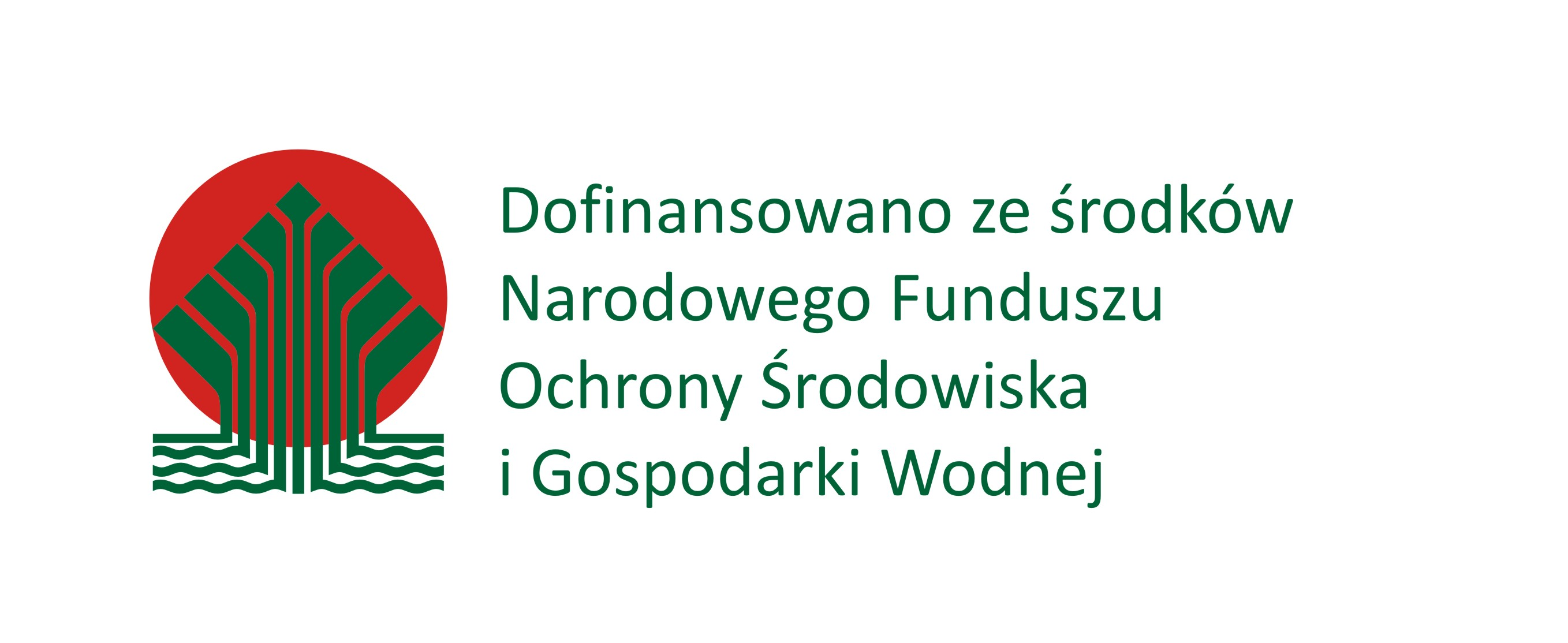 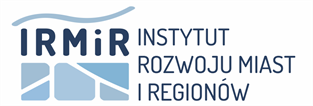 WydarzenieMiejsceLiczba filmówDługość każdego filmuTermin nagraniafilmy z wystąpień prelegentów konferencji otwierającej Warszawa8 filmów10 min13 grudnia 2019filmy z wystąpień prelegentów konferencji podsumowującejWarszawa8 filmów10minwrzesień 2021film - standard małej realizacji z udziałem społeczności lokalnejmiasto na terenie Polski1 film5-10 minpaździernik 2020-czerwiec 2021webinaria - opracowanie audio-wideo (II etap szkoleń)Warszawa2 filmy90 minmarzec 2020 -październik 2020 webinaria - opracowanie audio-wideo (II i III etap szkoleń)miasto na terenie Polski4 filmy90 minpaździernik 2020-czerwiec 2021WydarzenieMiejsceLiczba filmówDługość każdego filmuTermin nagraniafilmy z wystąpień prelegentów konferencji otwierającej Warszawa8 filmów10 min13 grudnia 2019filmy z wystąpień prelegentów konferencji podsumowującejWarszawa8 filmów10minwrzesień 2021film - standard małej realizacji z udziałem społeczności lokalnejmiasto na terenie Polski1 film5-10 minI połowa 2021webinaria - opracowanie audio-wideo (II etap szkoleń)Warszawa2 filmy90 minmarzec 2020 -październik 2020 webinaria - opracowanie audio-wideo (II i III etap szkoleń)miasto na terenie Polski4 filmy90 minpaździernik 2020-czerwiec 2021Lp.Okres realizacji zamówienia(data wykonania: rozpoczęcia 
i zakończenia).Przedmiot i zakres zamówieniaNazwa i adres podmiotu (odbiorcy), na rzecz którego zamówienie zostało wykonane.1.2.3.4.5.6.Lp.Opis zamówieniaOpis zamówieniaJednostka miaryJednostkowa cena bruttoZamawiane ilościDługość każdego filmuWartość bruttoABBCDEF(DxE)1filmy z wystąpień prelegentów konferencji otwierającejfilmy z wystąpień prelegentów konferencji otwierającej1 szt.810 min2filmy z wystąpień prelegentów konferencji podsumowującejfilmy z wystąpień prelegentów konferencji podsumowującej1 szt.810min3film - standard małej realizacji z udziałem społeczności lokalnejfilm - standard małej realizacji z udziałem społeczności lokalnej1 szt.15-10 min4webinaria - opracowanie audio-wideo (II etap szkoleń)webinaria - opracowanie audio-wideo (II etap szkoleń)1 szt.290 min5webinaria - opracowanie audio-wideo (II i III etap szkoleń)webinaria - opracowanie audio-wideo (II i III etap szkoleń)1 szt.490 minRAZEMRAZEMRAZEMRAZEMRAZEM